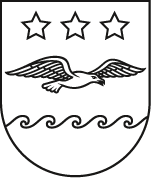 JŪRMALAS DOMELĒMUMSJūrmalāPamatojoties uz Pašvaldību likuma 10. panta pirmās daļas 6. punktu, Administratīvo teritoriju un apdzīvoto vietu likuma 12. panta pirmo daļu, Ministru kabineta 2021. gada 29. jūnija noteikumu Nr. 455 “Adresācijas noteikumi” 2.7. apakšpunktu un 11. punktu, Jūrmalas pilsētas teritorijas plānojumu, kas apstiprināts ar Jūrmalas pilsētas domes 2012. gada 11. oktobra saistošajiem noteikumiem Nr. 42 „Par Jūrmalas pilsētas teritorijas plānojuma grafiskās daļas, teritorijas izmantošanas un apbūves noteikumu apstiprināšanu”, kurā veikti grozījumi ar Jūrmalas pilsētas domes 2016. gada 24. marta saistošajiem noteikumiem Nr. 8 „Par Jūrmalas pilsētas teritorijas plānojuma grozījumu grafiskās daļas, teritorijas izmantošanas un apbūves noteikumu apstiprināšanu” un Jūrmalas domes Attīstības un vides jautājumu komitejas 2023. gada --. janvāra sēdes atzinumu (protokols Nr. 1.2-22/…..), Jūrmalas dome nolemj:Izdarīt Jūrmalas pilsētas domes 2005. gada 27. oktobra lēmuma Nr. 481 „Par Jūrmalas pilsētas ielu saraksta apstiprināšanu” pielikumā šādus grozījumus: 1. Izteikt 170. punktu šādā redakcijā:2. Izteikt 611. punktu šādā redakcijā:Jomas iela 1/5, Jūrmala, LV - 2015, tālrunis: 67093816, e-pasts: pasts@jurmala.lv, www.jurmala.lvNr.Grozījumi Jūrmalas pilsētas domes 2005. gada 27. oktobra lēmumā Nr. 481 “Par Jūrmalas pilsētas ielu saraksta apstiprināšanu”( Nr. , . punkts)Nr.p.k.Ielas nosaukumsKadastra grupa OrientierisOrientierisNr.p.k.Ielas nosaukumsKadastra grupa SākumsBeigas170.Dzērvju ielaSloka Fabrikas iela Strādnieku ielaNr.p.k.Ielas nosaukumsKadastra grupa OrientierisOrientierisNr.p.k.Ielas nosaukumsKadastra grupa SākumsBeigas611.Varoņu iela SlokaLielupeVentspils šosejaPriekšsēdētājaR. Sproģe